Муниципальное дошкольное образовательное учреждение«Детский сад № 21»КонсультацияЕСЛИ РЕБЕНОК НЕ ГОВОРИТ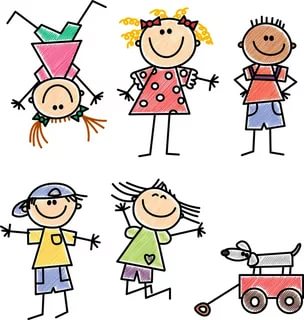 Подготовила Юсупова Екатерина  АлександровнаЯрославль, 2019Советы заботливым родителямС каждым годом жизнь предъявляет все более высокие требования не только к взрослым, но и к детям. Неуклонно растет объем знаний, и педагоги хотят, чтобы усвоение этих знаний было не механическим, а осмысленным. Для того чтобы помочь детям справиться с ожидающими их сложными задачами, нужно позаботиться о своевременном и полноценном формировании у них речи. Довольно часто к логопеду обращаются родители с жалобами на задержку речевого развития ребенка на данный возрастной период. Какую же работу нужно проводить с этими детьми? Как же им помочь?Для преодоления задержки речевого развития, работа должна проводиться в комплексе. Связь функций кисти руки и речи оказалась настолько тесной, что тренировку пальцев рук считают мощным физиологическим стимулом развития речи. Очень важно общение ребенка с людьми и окружающим миром, где ребенок получает поведенческий материал для подражания.Речь является не врожденной способностью ребенка, приобретенной. Поэтому надо, чтобы речь окружающих была образцом для подражания. В общении с ребенком нельзя «подделываться» под детскую речь, произносить слова искаженно, употреблять усеченные слова. Ребенок должен видеть и слышать вашу мимику, артикуляцию и подражать вам.АРТИКУЛЯЦИОННАЯ ГИМНАСТИКА В СТИХАХПри произнесении различных звуков каждый участвующий в речевом акте орган занимает опредёленное положение. В речи звуки произносятся не изолированно, а плавно один за другим, и органы артикуляции должны уметь быстро менять свое положение. Добиться четкого произношения звуков, слов, фраз можно только при условии хорошей подвижности органов артикуляционного аппарата, их умении перестраиваться и работать слаженно, и координировано.Кроме подвижности органов артикуляции очень важны кинестетические (мышечные) ощущения. Кинестетическое чувство сопровождает работу всех речевых мышц. Так, в полости рта возникают различные дифференцированные мышечные ощущения в зависимости от степени мышечного напряжения при движении языка, губ, нижней челюсти. Направления этих движений и различные артикуляционные уклады (позиции языка) ощущаются при произнесении тех или иных звуков.У всех детей с речевыми проблемами нарушена не только подвижность органов речи, но и кинестетическое восприятие от них. Соответственно детки не могут воспроизводить звуки и серии звуков правильно. Для подготовки мышечной системы ребёнка к исправлению речевых дефектов, используют специальные упражнения, называемые артикуляционной гимнастикой.Важность артикуляционной гимнастики для детей трудно переоценить. Она подобна утренней зарядке: усиливает кровообращение, развивает гибкость органов речевого аппарата, укрепляет мышцы лица. Также артикуляционная гимнастика очень важна детям с верным, но вялым произношением звуков, т. е. тем, у которых «каша во рту».Артикуляционную гимнастику для дошкольников лучше проводить в игровой форме. Для этого хорошо подходят малые стихотворные формы. Артикуляционная гимнастика в стихах – это не только повышение интереса ребёнка к конкретному упражнению, но и отсчёт времени выполнения упражнения и определение ритма выполнения динамических упражнений.Далее представлены некоторые упражнения и стихотворения к ним.«Часики»Тик – так, тик – так –Язычок катался так,Словно маятник часов.Ты в часы играть готов?Описание: Рот широко раскрыть. Язык медленно горизонтально передвигать из стороны в сторону, тянуть язык к уголкам рта. Поочередно менять положение языка 4 – 6 раз.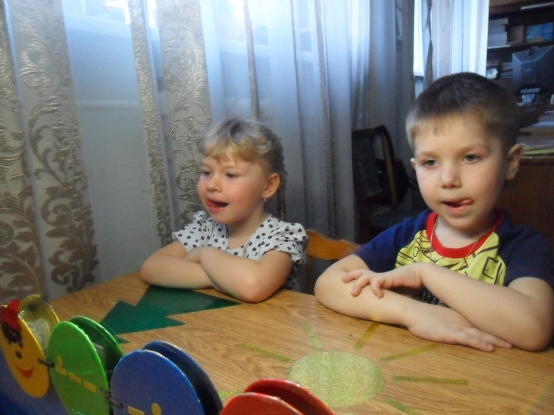 «Лопатка»Пусть язык наш отдыхает,Пусть немножко подремает.Описание: Рот открыт, широкий расслабленный язык лежит на нижней губе.«Окошко»Рот приоткрою я немножко,Губы сделаю «окошком».Зубки рядышком стоятИ в окошечко глядят.Описание: широко открыть рот — "жарко" закрыть рот — "холодно"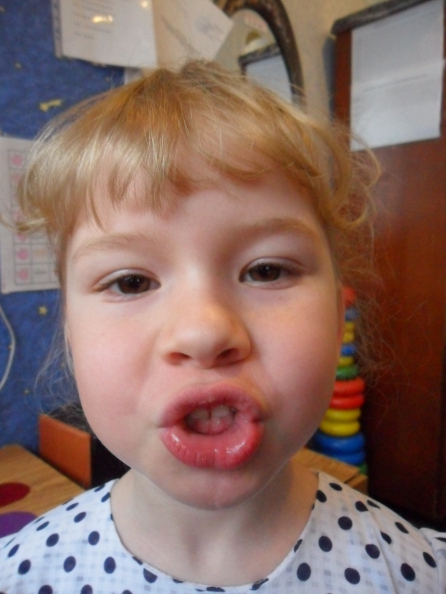 «Вкусное варенье»Нашей Маше очень смело,На губу варенье село,Нужно ей язык поднять,Чтобы капельку слизать.Описание: Улыбнуться, приоткрыть рот и широким языком в форме "чашечки" облизать верхнюю губу и спрятать в рот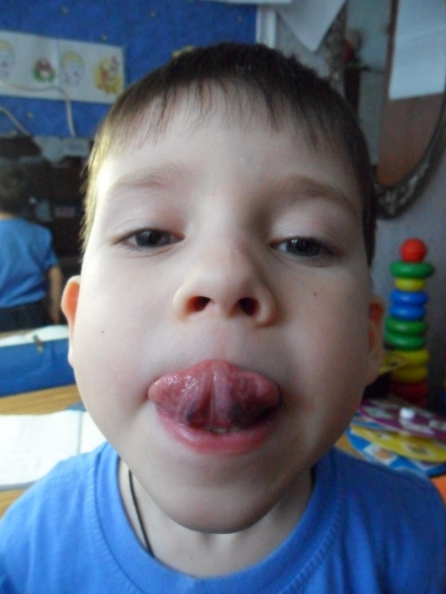 «Лошадка»Я лошадка – серый бок (цок, цок,Я копытцем постучу (цок, цок,Если хочешь, прокачу (цок, цок) .Описание: Улыбнуться, показать зубы, приоткрыть рот и, присасывая язык к нёбу, пощёлкать кончиком языка. Рот открыт в улыбке (как лошадка цокает копытами).«Чистим зубки»Рот откройте, улыбнитесь,Свои зубки покажите,Чистим верхние и нижние,Ведь они у нас не лишние.Описание: улыбнуться, открыть рот кончиком языка с внутренней стороны "почистить" поочередно нижние и верхние зубы«Расческа»С волосами я дружу,Их в порядок привожу.Благодарна им прическа. А зовут меня….РасческаОписание : улыбнуться, закусить язык зубами и протискивать его вперед - назад«Заборчик»Широка Нева – река,И улыбка широка.Зубки все мои видны –От краёв и до десны.Описание: Улыбнуться, с напряжением так, чтобы были видны передние верхние и нижние зубы. Удерживать губы в таком положении под счёт от 1 до 10.«Грибок»На лесной опушке,Где жила кукушка,Вырос гриб волнушка,Шляпа на макушке.Описание: улыбнуться, широко открыть рот, присосать язык к нёбу, чтобы подъязычная связка была натянута («ножка гриба»). Удерживать в таком положении до 10.«Качели»На качелях я качаюсьВверх-вниз, вверх-вниз.Я все выше поднимаюсь,А потом – вниз.Описание: Улыбнуться, открыть рот, кончик языка за верхние зубы, кончик языка за нижние зубы.«Иголочка»Улыбаюсь: вот шутник –Узким-узким стал язык.Меж губами, как сучок,Вылез длинный язычок.Описание: Открыть рот, язык высунуть как можно дальше, напрячь его, сделать узким и удерживать в таком положении под счёт от 1 до 5-10.«Маляр»Язык – как кисточка моя,И ею нёбо крашу я.Описание: Улыбнуться, открыть рот и «покрасить» кончиком языка твёрдое нёбо («потолок», двигаясь то зубов до горлышка.«Печём блинчики»Описание: Рот открыт, широкий расслабленный язык лежит на нижней губе. Верхней губой шлёпаем по языку: пя-пя-пя. Слегка прикусываем язык: та-та-та.«Моторчик»Описание: Рот закрыт. Напряженным кончиком языка постучать в верхние зубы, многократно и отчетливо произнося: [д-д-д-д-д-д-д]. Постепенно убыстрять темп.